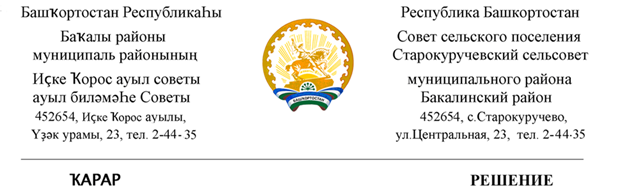 05 август 2020 й.                   №57                      05 августа 2020 г.О внесении изменений в Регламент Совета сельского поселения Старокуручевский сельсовет муниципального района Бакалинский район Республики БашкортостанРуководствуясь Федеральным законом от 6 октября 2003 года № 131-ФЗ «Об общих принципах организации местного самоуправления в Российской Федерации», Законом Республики Башкортостан «О старостах сельских населенных пунктов в Республике Башкортостан»,  Уставом Совета сельского поселения Старокуручевский  сельсовет муниципального района Бакалинский район Республики Башкортостан, в целях обеспечения участия населения муниципального образования в осуществлении местного самоуправления, Совет сельского поселения Старокуручевский сельсовет муниципального района Бакалинский район Республики Башкортостан РЕШИЛ:1. Внести в Регламент Совета сельского поселения Старокуручевский сельсовет муниципального района Бакалинский район Республики Башкортостан, утвержденный решением Совета сельского поселения Старокуручевский сельсовет муниципального района Бакалинский район Республики Башкортостан от 26 сентября 2019 года № 14,  изменения согласно приложению к настоящему Решению.2. Обнародовать настоящее Решение на официальном сайте администрации сельского поселения Старокуручевский сельсовет муниципального района Бакалинский район Республики Башкортостан.3. Настоящее Решение вступает в силу после его официального обнародования. Глава сельского поселения Старокуручевский сельсовет муниципального района Бакалинский район РеспубликиБашкортостан                                                              И.М.МаннаповПриложениек решению Совета сельского поселения Старокуручевский сельсовет муниципального района Бакалинский район Республики Башкортостан                                                                                          от «05» августа2020  г. № 57Изменения, вносимые в Регламент Советасельского поселения Старокуручевский сельсовет муниципального района Бакалинский район Республики Башкортостан1. Статью 28 Главы 4 «Порядок проведения заседаний Совета» дополнить новым абзацем  следующего содержания: «На заседании Совета вправе принимать участие старосты с.Старокуручево,с.Килькабызово,с.Старогусево,с.Камаево,д.Балчиклы,д.Новоостанково,д.Ахмерово,д.Новокуручево,д.Куруч-Каран, с правом совещательного голоса».2. Статью 49  Главы 6 «Порядок проведения заседаний постоянных комиссий Совета» дополнить новым абзацем  следующего содержания: «В работе комиссий вправе принимать участие старосты с.Старокуручево,с.Килькабызово,с.Старогусево,с.Камаево,д.Балчиклы,д.Новоостанково,д.Ахмерово,д.Новокуручево,д.Куруч-Каран.